Заявка на участие в техническом совещании«Особенности работы с китайскими производителями материалов и оборудования  для производства печатных плат»Город: МоскваДата: 10.04.2023Заполненную заявку просим отправить на электронную почту: shamanskaya@petrocom.ru, ar@v-intech.ru 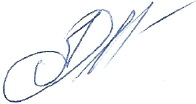 Предприятие  ФИОДолжность e-mailТелефон 